2019 Cohort One Mentor Application 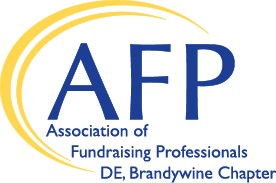 Name Click here to enter text.  Organization  Click here to enter text.  	 	Position  Click here to enter text. Address  Click here to enter text.   	 City Click here to enter text.    	State  Choose an item.    	ZIP  Click here to enter text. Email  Click here to enter text.  	 	 	Phone  Click here to enter text. Years as a professional fundraiser  Click here to enter text.  Are you a   ☐ CFRE?  ☐ ACFRE? Please check up to five options that best reflect your areas of expertise: Please indicate the type(s) of organizations with which you have had the most experience: Please indicate your preferred time of day and day(s) for meetings.  Click here to enter text. What geographic area(s) do you prefer for meetings?  Click here to enter text. Please include a resume/bio with your application and email to stephanie@stephaniecory.com by December 7, 2018. ☐ Annual giving ☐ Board development/relations ☐ Capital campaigns ☐ Career planning ☐ Corporate giving ☐ Database management ☐ Donor stewardship ☐ Finance/budgets ☐ Foundation giving ☐ Grantwriting ☐ Major gifts ☐ Marketing/media relations ☐ Operations/administration ☐ Planned giving ☐ Prospect research ☐ Special events ☐ Staff management ☐ Strategic planning ☐ Volunteer management ☐ Social media ☐ Arts/culture ☐ Conservation/environment ☐ Consulting firm ☐ Education ☒ Health ☐ Historical ☐ Human Services ☐ Religion ☐ Youth ☐ Other  Click here to enter text. 